§7303.  Programs; rules1.  Programs required.  The department shall establish and administer, pursuant to this subtitle, programs of in-home and community support services for adults with long-term care needs, by itself or in cooperation with the Federal Government.An adult with long-term care needs, who applies for services under any such program, is entitled to receive the services, provided that the department has determined that the adult is eligible and provided that sufficient funds are available pursuant to this subtitle to pay for the services.[PL 1981, c. 511, §1 (NEW).]2.  Rules.  The department shall promulgate such rules, including rules that specify the criteria to be used in ranking proposals, as may be necessary for the effective administration of any programs of in-home and community support services pursuant to this subtitle, in accordance with the Maine Administrative Procedure Act, Title 5, chapter 375. In the development of such rules, the department shall consult with consumers, representatives of consumers or providers of in-home and community support services.[PL 1981, c. 511, §1 (NEW).]SECTION HISTORYPL 1981, c. 511, §1 (NEW). The State of Maine claims a copyright in its codified statutes. If you intend to republish this material, we require that you include the following disclaimer in your publication:All copyrights and other rights to statutory text are reserved by the State of Maine. The text included in this publication reflects changes made through the First Regular and First Special Session of the 131st Maine Legislature and is current through November 1, 2023
                    . The text is subject to change without notice. It is a version that has not been officially certified by the Secretary of State. Refer to the Maine Revised Statutes Annotated and supplements for certified text.
                The Office of the Revisor of Statutes also requests that you send us one copy of any statutory publication you may produce. Our goal is not to restrict publishing activity, but to keep track of who is publishing what, to identify any needless duplication and to preserve the State's copyright rights.PLEASE NOTE: The Revisor's Office cannot perform research for or provide legal advice or interpretation of Maine law to the public. If you need legal assistance, please contact a qualified attorney.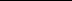 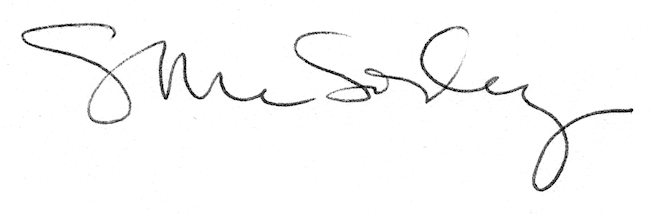 